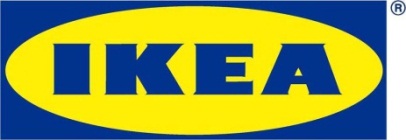 	Informacja dla mediówWarszawa, styczeń 2018 r.Kolekcja DELAKTIGZainspirowana Twoim stylem życiaDELAKTIG to seria będąca efektem współpracy IKEA z brytyjskim projektantem Tomem Dixonem. Propozycja otwartej „platformy do życia” ma zachęcać do tego, by każdy dopasował ją do swoich unikalnych potrzeb. Kolekcja obejmuje meble wypoczynkowe i elementy, które można dowolnie zestawiać w zależności od stylu życia, jaki prowadzimy. Celem serii, której nazwa po szwedzku oznacza „biorący udział”, było zapewnienie zwykłym użytkownikom możliwości zaangażowania się w proces projektowy. W duchu zabawy konwencjami w zakresie wzornictwa 
i przemysłu mebli wypoczynkowych, IKEA oraz Tom Dixon zachęcają do rozbudowywania kolekcji albo całkowitej jej transformacji.W lutym 2018 roku IKEA wprowadza na rynek DELAKTIG - efekt długo wyczekiwanej współpracy z brytyjską marką Tom Dixon. Znana z zamiłowania do nowoczesnej technologii i eksperymentów z materiałami firma specjalizuje się w projektowaniu oświetlenia, mebli 
oraz akcesoriów do wnętrz. Przy jednoczesnym poszukiwaniu innowacyjnych rozwiązań 
i podążaniu za najnowszymi trendami w designie, marka nieustannie czerpie inspiracje 
z brytyjskiego dziedzictwa kulturowego. To nieszablonowe podejście do projektowania sprawiło, że Tom Dixon i IKEA postanowili połączyć siły, by rzucić wyzwanie branży mebli wypoczynkowych. Serię DELAKTIG stworzono z myślą o dostarczeniu lepiej dostosowanych do współczesnego świata rozwiązań. Mniejsze domy, więcej dziejących się jednocześnie aktywności, nowe sposoby nawiązywania kontaktów przy udziale technologii – te elementy nieustannie kształtują naszą codzienność. Wysoka funkcjonalność i wyjątkowa wszechstronność tej serii pozwala radzić sobie z nieustającymi zmianami w naszym życiu. W odróżnieniu od tradycyjnej produkcji i wzornictwa mebli wypoczynkowych, rama DELAKTIG wykonana jest w sposób przemysłowy. To jeden z powodów, dla których IKEA 
i Tom zdecydowali się na aluminium. Dzięki temu rama może pełnić rolę wspornika na dodatki, dostawki lub inne elementy, a to z kolei pozwala zmieniać lub też dodawać nowe funkcje. Wystarczy zdecydować się na rozmiar platformy do fotela lub sofy, a następnie pozwolić, by potrzeby i marzenia nakreśliły całą resztę. Szwedzka marka i brytyjski projektant zachęcają do potraktowania kolekcji jak czyste płótno. Funkcjonalność, trwałość i lekkość nie są jedynymi zaletami aluminium. Warto wspomnieć, iż jest to tworzywo idealnie wpasowujące się w nurt nowoczesnego zrównoważonego projektowania i produkcji. Aluminium nie tylko w 100% nadaje się do recyklingu, ale może być przetwarzane nieskończoną ilość razy bez utraty jakości. Szacowane jest, że około 75% z aluminium wyprodukowanego kiedykolwiek nadal znajduje się w obiegu.DELATKIG to mebel na lata, który z założenia ma wytrzymać prawdziwą próbę czasu. Bierzesz ślub albo się rozstajesz i być może przyda ci się inna konfiguracja. A może wynajmujesz komuś wolny pokój. Nie wyrzucaj serii DELAKTIG, jeśli już jej nie potrzebujesz – zmień ją w coś innego, coś nowego. Albo zachowaj dla swoich dzieci, by mogły zabrać ją ze sobą w momencie wyprowadzki - sugeruje Tom. Nowa kolekcja to nie tylko wspólne dzieło IKEA i Toma Dixona. W fazie projektowej zadecydowano bowiem, że DELAKTIG będzie projektem o otwartym dostępie. Do współpracy zaproszono 75 studentów ostatniego roku wzornictwa z całego świata, aby podzielili się oni własnymi pomysłami.Mniej więcej w tym samym czasie, kiedy zaczynaliśmy naszą współpracę, zdałem sobie sprawę z działającej wokół IKEA społeczności „hackerów" – ludzi, którzy zmieniają produkty IKEA w rzeczy niepowtarzalne i bardzo osobiste. Wiedziałem, że chcę się temu bliżej przyjrzeć. Kiedy zobaczyłem ich pomysły [studentów], zorientowałem się, jaki mają potencjał – i że nasz pomysł z otwartą platformą zdał egzamin - wyjaśnia projektant.Wszystkie produkty z kolekcji DELAKTIG dostępne będą w sklepach IKEA na terenie całej Polski od początku lutego 2018 r. Szczegóły na temat serii znajdują się w ilustrowanych materiałach prasowych.Nazwa marki IKEA to akronim – skrót utworzony kolejno z pierwszych liter imienia i nazwiska założyciela firmy oraz nazw farmy i parafii, skąd pochodzi (Ingvar Kamprad Elmtaryd Agunnaryd).Wizją IKEA jest tworzenie lepszego codziennego życia dla wielu ludzi. Oferujemy funkcjonalne i dobrze zaprojektowane artykuły wyposażenia domu, które łączą jakość i przystępną cenę. Działamy w zgodzie ze zrównoważonym rozwojem, realizując strategię People & Planet Positive.Grupa IKEA w Polsce posiada obecnie dziesięć sklepów i zarządza pięcioma centrami handlowymi poprzez IKEA Centres Polska. Zlokalizowane w Jarostach k. Piotrkowa Trybunalskiego Centrum Dystrybucji zaopatruje 23 sklepy IKEA w Europie Środkowej i Wschodniej. Do Grupy IKEA w Polsce należy również sześć farm wiatrowych, które zapewniają jej niezależność energetyczną.W roku finansowym 2017 ponad 28 mln osób odwiedziło sklepy IKEA, a strona www.IKEA.pl odnotowała ok. 91 mln wizyt. Dodatkowych informacji udziela:Małgorzata JezierskaSpecjalista ds. PR E-mail: malgorzata.jezierska@ikea.com